 Franco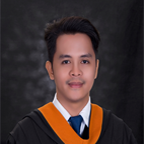 Franco.372174@2freemail.com 	 ObjectivesTo obtain a position that will enable to use my organizational skills, educational and employment background, and ability to work well with people.To establish a strong background in the field of Information Technology in an environment where learning, commitment to shared objectives and a sense of excitement are the driving forces.To be able to cross boundaries and work on computer and technological advancement, nurture information exchange, joint learning and a mode of knowing and understanding.Educational BackgroundCollegiate:	GORDON COLLEGE 		Bachelor of Science in Information Technology		Olongapo City (2013 – 2017)Intermediary:	OLONGAPO CITY NATIONAL HIGH SCHOOL		Olongapo City (2001 – 2005)Elementary:	BANGAL ELEMENTARY SCHOOL		New Cabalan, Olongapo City (1995 – 2001)Qualifications / SkillsHTML5, CSS, JavascriptBootstrap, JQuery, AJAX, PHP, CodeIgniter, MySQLAdobe PhotoshopNode.js, React.js, MongoDB (newbie)Physically fit, Punctual, ResponsibleAchievementsDean’s Lister (2013- 2016)Best in Computer Programming (BSIT 2nd Year)Best in System Analysis and Design Project (Student Profiling and Evaluation System)Work ExperienceHITACHI TERMINALS MECHATRONICS PHILIPPINES CORPORATION (HTMP)October 10, 2007 – February 02, 2013Inventory Controller / Warehouse Distribution StaffS-Corp Philippines, IncorporatedMay 2015 – January 2017Data EncoderPersonal ParticularsGender:	MaleDate of Birth:	June 23, 1989Age:		28 years oldPlace of Birth:	Olongapo CityCivil Status:	SingleHeight:	5’5Weight:	55 kilogramNationality:	FilipinoLanguage:	Filipino / English	I hereby certified that all information and data that I have given above are true and correct to the best of my knowledge and beliefs.